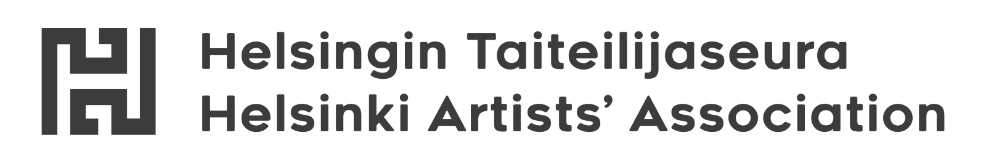 Tervetuloa kesäkurssille Suomenlinnaan!”Tuntematon Itämeri” yli 12-vuotiaiden kurssi Suomenlinnassa (300S01)ma-pe 5. – 9.6.2023 klo 10.00–14:45 (lauttamatkat mukaan lukien 9:10-15:15)Opettaja: Piia Kokkarinen, puh. 050 490 74 46.Tässä kirjeessä on kurssin yleistiedot, liitteinä opaskartta kurssipaikalle lautta-aikataululla, kulkulupa sekä valokuvauslupa. Jos et pääse osallistumaan kurssille, voi kurssin perua vielä 7 päivää ennen kurssin alkua. Ilmoita tästä kurssisihteerille 050-470 52 83, kurssit@helsingintaiteilijaseura.fi.Kurssilaiset ja opettaja kokoontuvat Kauppatorille HKL:n Suomenlinnan lautan lähtölaiturille klo 9:10 (lautan lähtöaika on klo 9:20). Opettajat valvovat lapsia lauttamatkoilla sekä Suomenlinnassa. Lapsen huoltaja tai muu huoltajan valtuuttama hakija noutaa kurssilaisen Kauppatorin lauttalaiturilta klo 15:15 (lautta lähtee Suomenlinnasta klo 15:00). Alle 18 -vuotiaan kurssilaisen pitää näyttää opettajalle ensimmäisenä kurssiaamuna huoltajan allekirjoittama lupalappu, jos kurssilainen saa kulkea kotiin ilman hakijaa tai jos lapsen noutaa joku muu kuin oma huoltaja (lupalappu liitteenä). Oppilaat kustantavat itse lauttamatkan, joten mukaan tulee ottaa voimassa oleva HSL:n matkakortti, sovellus tai riittävästi kolikoita. Suomenlinna sijaitsee A-vyöhykkeellä, joten sinne voi matkustaa kaikilla HSL:n lipuilla, joissa on mukana A-kirjain eli AB-, ABC- ja ABCD-lipuilla. Suomenlinnan lautalla kelpaavat kerta-, vuorokausi- ja kausiliput. Jos sovitusta lautasta myöhästyy, voi kurssille tuoda lapsen myöhemmällä lautalla. Liitteenä kartta ja lauttojen aikataulu. Opetusryhmät saattavat kuitenkin liikkua Suomenlinnassa. Osalla opettajista on mahdollisuus vastata matkapuhelimiinsa kurssin aikana. Opettajan puhelinnumero kannattaa ottaa ylös.Kurssipäivän aikana pidetään evästauko. Maistuvaa ja ravitsevaa syötävää ja juotavaa siis mukaan! (Vettä saa kurssitiloista.) Pukeutumisessa kannattaa ottaa huomioon, että saarella on tuulen vuoksi viileämpää kuin mantereella, auringolta suojaava päähine on hyvä ottaa mukaan. Vaatteiden mahdollinen sotkeutuminen taidetta tehdessä kannattaa ottaa huomioon vaatteita valitessa.Kesäkurssin sisätilat sijaitsevat Suomenlinnan Susisaaressa, Taidekoulu Maan tiloissa (Suomenlinna B ). Liitteenä Suomenlinnan kartta, johon on merkitty kulkureitti lauttalaiturilta Taidekoulu Maahan. Samassa rakennuksessa on Tullimuseo, jonka viittoja seuraamalla löytää perille.Terveys-turvallisuus. Lapsen turvallisuus on meille elintärkeää: Suomenlinnassa kuljemme aina valvotuissa opetusryhmissä ja lapsille tähdennetään sitä, ettei Suomenlinnassa saa koskaan lähteä liikkumaan omin päin ilman ohjaajien valvontaa. Tämän vuoksi on olennaisen tärkeää, että ilmoitatte lupalapun välityksellä meille, jos annatte lapsenne lähteä kurssipaikalta omin päin, tai jos lapsen hakee joku muu kuin huoltaja. Mukavaa kurssikesää!Terveisin, Tom Sjöberg, kurssisihteeri050-470 52 83Helsingin Taiteilijaseuran kuvataidekoulun ja kurssikeskuksen toimisto: Kaapelitehdas, Tallberginkatu 1 A 3.kerros, kurssit@helsingintaiteilijaseura.fiavoinna ma–pe 12:00–16.00. puh 050-47052 83 Toimisto suljettu 23.6.–31.7.2023. Kurssisihteeri Tom Sjöberg: tom.sjoberg@helsingintaiteilijaseura.fi Tietoa vanhemmilleSuomenlinnan tarunhohtoinen linnoitus, meri ja luonto antavat elämyksiä ja ehtymättömiä aiheita kuvien tekoon. Viiden kurssipäivän aikana piirretään, maalataan, rakennellaan ja työskennellään luonnonmateriaaleilla.Opettajat ovat pedagogisesti kokeneita ammattikuvataiteilijoita. He matkustavat lasten kanssa lauttamatkat ja huolehtivat ryhmänsä turvallisuudesta ja viihtyvyydestä matkojen ja evästaukojen aikana. Kursseilla työskennellään mahdollisimman paljon ulkona, mutta Taidekoulu Maan taideluokat tarjoavat tarvittaessa hyvin varustetut ja lämpimät sisätilat työskentelyyn. Lasten opetuksessa avainsanoja ovat elämyksellisyys sekä lapsen elämismaailmasta kumpuava kuvakieli. Opettajat ottavat huomioon, että samassa ryhmässä voi olla vasta aloittaneita ja jo pidempään kuvataidetta harrastaneita. Opetussisällöt ja opetusmetodit suunnitellaan lapsen ikään ja kehitysvaiheeseen sopiviksi. Opetuskerta alkaa yhteisellä tehtävänannolla ja aiheeseen virittäytymisellä keskustellen ja havaintoja tehden. Siksi on tärkeää tulla tunnille ajoissa.Elävintä tietoa taideopetuksen sisällöistä saa viikon päätyttyä, kun lasten työt tuodaan kurssiviikon jälkeen kotiin ja heillä on mahdollisuus kertoa niistä vanhemmille tuoreeltaan. Huom! Opettajan on hyvä tietää lapsen yliherkkyydestä villalle tai muille materiaaleille. Pyydämme kertomaan opettajalle tai kuvataidekoulun rehtorille, jos lapsen terveys, elämäntilanne tai kehitysvaihe edellyttävät opettajalta erityistä huomaavaisuutta tai huomioon ottamista.Oppilastyöt ja niiden hakeminenOpettajat jakavat viikon aikana tehdyt työt joko niiden valmistuttua tai useimmiten viimeisellä opetustunnilla kurssin lopussa. Jos lapsi ei ole paikalla viimeisillä opetuskerroilla, pyydämme ottamaan yhteyttä kuvataidekoulun toimistoon ja sopimaan ajan töiden noutamiseen. Kuvataidekoulu on vuokralla taidekoulu MAA:n tiloissa ja vuokra-ajan jälkeen varastotilat siirtyvät päävuokralaisen käyttöön. Kuivumaan jätetyt työt tulee ehdottomasti noutaa ennen kesäkurssien päättymistä 4.8.Vastaanotamme mielellämme palautetta koulun toiminnasta. Palaute auttaa meitä kehittämään kuvataidekouluamme!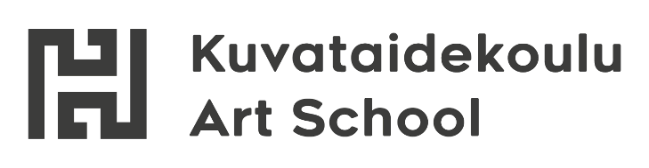  K u l k u l u p ao Täten valtuutan ___________________________noutamaan lapseni                noutajan nimi____________________________                             lapsen nimiHelsingin Taiteilijaseuran kuvataidekoulun kesäkurssilta 2023.o Täten sallin että lapseni __________________________kulkee yksin kotiin           lapsen nimiHelsingin Taiteilijaseuran kuvataidekoulun kesäkurssilta 2023.Helsingissä   ___ / ___ 2023_____________________________Huoltajan allekirjoitus ja nimenselvennys
  Kuvaus- ja julkaisulupa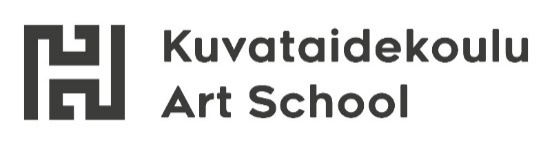 Tämä kysely koskee oppilaan valokuvan tai kuvallisen tuotoksen (oppilaan teos kuten piirustus, maalaus, yms.) julkaisemista:- opetuspisteiden tai muiden näyttelytilojen oppilastyönäyttelyissä, esim. kevätnäyttelyissä
- koulumme www-sivustolla
- koulumme sosiaalisessa mediassa 
- koulun muussa julkaisussa 
- koulua koskevissa opetusta esittelevissä lehti- tai tv-uutisissaWww-sivuilla, julkaisuissa tai sosiaalisissa medioissa ei kuitenkaan julkaista oppilaan nimeä, ellei siihen ole lupaa saatu erikseen kysymällä.Lupa/kielto on voimassa, kunnes oppilas lopettaa opintonsa, tai huoltaja/täysi-ikäinen oppilas sen erikseen peruu.Kuvataidekoulun opetustunneilla toteutetuista oppilastöistä kootaan lukuvuosittain näyttelyitä kuvataidekoulun opetuspisteisiin sekä muihin näyttelytiloihin. Kieltämällä oppilaan tuotoksen julkaisemisen, huoltaja kieltää samalla teosten esittämisen näyttelyissä.  Kaikki Helsingin Taiteilijaseuran kuvataidekoulun ja kurssikeskuksen julkaisema materiaali on tarkoin valittua emmekä julkaise sopimatonta tai tekijää / kuvan kohteena olevaa loukkaavaa materiaalia missään muodossa. Alla olevat luvat/kiellot koskevat edellä mainittuja julkaisuympäristöjä ja käyttötarkoituksia.

Mikäli kuvaus- ja julkaisulupaa ei palauteta, kuvaus -ja julkaisulupaa ei ole. 
Kuvataidekoulun Instagram tili:  #kuvataidekoulu_hts ----------------------------------------------------------------------------------------------------------------------Huoltaja/täysi-ikäinen oppilas vastaa kysymyksiin:OPPILAASTA OTETTUJEN KUVIEN JULKAISU

Oppilaan nimi:

Oppilaan ikä:

Kuvataidekurssi, jolle osallistut:OPPILAAN TUOTOKSIEN JULKAISU	q Saa Valokuvata	q Ei Saa
OPPILAAN NIMEN JULKAISU		q Saa Julkaista	q Ei Saa
OPPILAS SAA NÄKYÄ KUVASSA		q Saa Valokuvata	q Ei Saa
________________________________________________________________
HUOLTAJAN ALLEKIRJOITUS/ TÄYSI-IKÄISEN ALLEKIRJOITUS